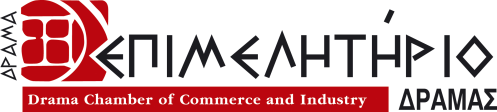 ΠΡΟΣΚΛΗΣΗΤο Επιμελητήριο Δράμας έχει την τιμή να σας προσκαλέσει                                             το Σάββατο 18 Απριλίου 2015 και ώρα 19.00σε εκδήλωση παρουσίασης του ιστορικού Λευκώματος με τίτλο:«ΙΣΤΟΡΙΚΗ ΑΝΑΔΡΟΜΗ ΣΤΗΝ ΕΠΙΧΕΙΡΗΜΑΤΙΚΟΤΗΤΑ ΤΗΣ ΔΡΑΜΑΣ» - 100 Χρόνια ΕΠΙΜΕΛΗΤΗΡΙΟπου εκδόθηκε στο πλαίσια της πράξης «Δημιουργία Κειμένου Βάσης για το Τοπικό Σύμφωνο Ποιότητας» του Επιχειρησιακού Προγράμματος «Μακεδονίας – Θράκης 2007-2013»Την παρουσίαση θα πραγματοποιήσει ο Εκπαιδευτικός  Δημήτρης Μαυρόπουλος Η εκδήλωση θα πραγματοποιηθεί το Συνεδριακό Κέντρο του Επιμελητηρίου (Λαμπριανίδου 40, 3ος όροφος).                                                                                                          Ο ΠρόεδροςΣτέφανος Α. Γεωργιάδης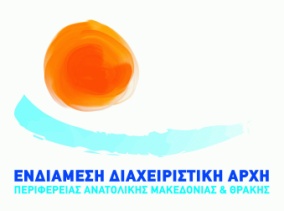 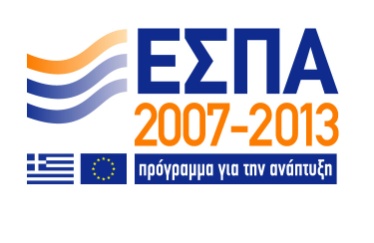 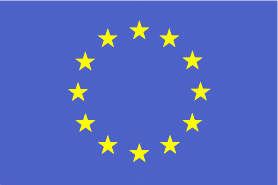 Π Ρ Ο Γ Ρ Α Μ Μ ΑΕΚΔΗΛΩΣΗ ΠΑΡΟΥΣΙΑΣΗΣ ΛΕΥΚΩΜΑΤΟΣ ΜΕ ΤΙΤΛΟ«ΙΣΤΟΡΙΚΗ ΑΝΑΔΡΟΜΗ ΣΤΗΝ ΕΠΙΧΕΙΡΗΜΑΤΙΚΟΤΗΤΑ ΤΗΣ ΔΡΑΜΑΣ» - 100 Χρόνια ΕΠΙΜΕΛΗΤΗΡΙΟΣυνεδριακό Κέντρο του Επιμελητηρίου (Λαμπριανίδου 40, 3ος όροφος).Σάββατο 18 Απριλίου 2015 Συντονιστής:    Μπάμπης Αλεξανδρίδης Διεθυντής Επιμελητηρίου19.00 - 19.30    Προσέλευση19.30 - 19.40    Χαιρετισμός Προέδρου Επιμελητηρίου19.40 - 20.00    Χαιρετισμοί Επισήμων & Εκπροσώπων20.00 - 20.30    Παρουσίαση του Λευκώματος από τον Εκπαιδευ-                        τικό   Δημήτρη Μαυρόπουλο.20.30 - 20.45    Λίγα λόγια από τον συγγραφέα του Λευκώματος                        Βασίλη Χατζηθεοδωρίδη.20.45 - 21.00    Ανοικτή συζήτηση – Ανταλλαγή απόψεων.21.00 - 21.30    Διάθεση ΛΕΥΚΩΜΑΤΟΣ σε Πρώην Μέλη Διοικητικού                        Συμβουλίου και Εκπροσώπους Φορέων.21.30    Κλείσιμο εκδήλωσης - CocktailΗ είσοδος στην εκδήλωση είναι ελεύθερη.                                                                                               